Prot………………………                                                         Reggio Calabria…………………        Ai Signori Genitori                                                                                               dell’alunno/a…………………………...                                                                                                    Scuola Secondaria di I/II Grado                  OGGETTO: RISCHIO NON AMMISSIONE ALLA CLASSE SUCCESSIVA O AGLI ESAMI DI STATO Si comunica, ai Signori in indirizzo, che l’alunno/a………………………………………………………. classe………sez………., nel corso del primo quadrimestre, ha fatto registrare:Risultati insufficienti nelle seguenti discipline:a ……………………………. b………………………c……………………d…………………………Tali insufficienze, se non colmate, potranno essere causa di non ammissione alla classe successiva/esami di stato.Un numero di assenze (…………….) tali da mettere a rischio la convalida dell’anno scolastico in corso e l’ammissione alla classe successiva/esami di stato. IL DIRIGENTE SCOLASTICO………………………………….                                                                                 Firma del genitoreData…………………………                                                            ...…………………..............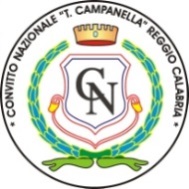 CONVITTO NAZIONALE di STATO “T.CAMPANELLA”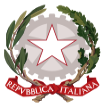 Scuole statali annesse: Primaria - Secondaria I grado – Liceo Classico - Classico EuropeoVia Aschenez, 180 - 89125 Reggio Cal. – C.M.: RCVC010005 – C.F.: 92093030804Tel. 0965 499421 - Fax 0965 332253 – Sito web: www.convittocampanella.edu.it  E-mail: rcvc010005@istruzione.it    PEC: rcvc010005@pec.istruzione.it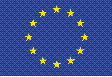 